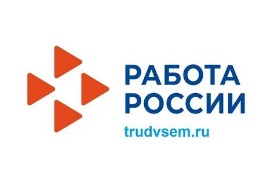 Трудоустройство инвалидовКомпанияВакансияЗаработная платаСсылка на вакансиюОАО «Амургаз»ГрузчикОт 21 000https://trudvsem.ru/vacancy/search?_regionIds=2800000000000&page=0&impairedKind=HearingImpairedОАО «Амургаз»Слесарь по ремонту автомобилейОт 25 000https://trudvsem.ru/vacancy/card/1022800511832/86ef1992-db08-11eb-9dd6-bf2cfe8c828dООО «Веста»ПоварОт 50 000 https://trudvsem.ru/vacancy/card/1182801008554/322282d6-c4fb-11eb-bbd1-3bfa22f2d66bООО «Веста»ПекарьОт 40 000https://trudvsem.ru/vacancy/card/1182801008554/db3b6ab6-bb89-11eb-9bd7-6db06c9eaf56АНПОО «Институт информационных технологий и инновационных систем управления»Оператор ПК25 000 – 35 000https://trudvsem.ru/vacancy/card/1145200002090/660dc0a5-c522-11ec-b4ff-57fc951f3846Муниципальное казенное предприятие «Городской сервисно-торговый комплекс»Рабочий по благоустройству населённых пунктовОт 26 000https://trudvsem.ru/vacancy/card/1022800514659/b3b58ac2-af26-11ec-9aad-bf2cfe8c828dМуниципальное казенное предприятие «Городской сервисно-торговый комплекс»Подсобный рабочий От 20 000https://trudvsem.ru/vacancy/card/1022800514659/c86fc582-ba24-11ec-9aad-bf2cfe8c828dМуниципальное казенное предприятие «Городской сервисно-торговый комплекс»Дворник21 000https://trudvsem.ru/vacancy/card/1022800514659/6babc590-d1c3-11ec-8c63-57fc951f3846ГБУ АО «Благовещенский социально-реабилитационный центр для несовершеннолетних «Мечта»Кухонный рабочийОт 20 000https://trudvsem.ru/vacancy/card/1072801010996/3a763ff5-ede3-11ec-aeac-57fc951f3846ГАУ АО «Благовещенский КЦСОН «Доброта»Специалист по кадрамОт 28 000https://trudvsem.ru/vacancy/card/1072801010985/448a34b5-ede3-11ec-ba26-550ed7335bbeГАУ АО «Благовещенский КЦСОН «Доброта»Социальный работник47 000https://trudvsem.ru/vacancy/card/1072801010985/a85fd0f3-cebb-11eb-9dd6-bf2cfe8c828dГБУЗ АО «Сковородинская  центральная районная больница»Фельдшер-лаборантОт 40 000https://trudvsem.ru/vacancy/card/1022801229802/1b24b075-74d8-11ec-833e-4febb26dc4ecМОАУ ДО «Дворец детей и юношества» городского округа г.РайчихинскаПодсобный рабочийОт 22 000https://trudvsem.ru/vacancy/card/1022800872160/9ae9ee05-cb5a-11ec-afed-550ed7335bbeАО «Техсервис-Благовещенск»Рабочий склада33 000 -35 000https://trudvsem.ru/vacancy/card/1052800092234/e98d5597-a391-11e9-9bee-736ab11edb0cИП ГрицаенкоТовароведОт 24 000https://trudvsem.ru/vacancy/card/1032800068180/c99f7996-0161-11ec-9ae7-e736a3d3ed84ИП ГрицаенкоУборщица/санитарка-мойщица18 500 – 20 000https://trudvsem.ru/vacancy/card/1032800068180/5de32fb5-1054-11ec-8fb5-435dcfab4560ИП ГрицаенкоСпециалист по доходам30 000 -32 000https://trudvsem.ru/vacancy/card/1032800068180/05899f66-3059-11eb-a0a3-f3e0740405b3ИП ГрицаенкоКладовщик30 000https://trudvsem.ru/vacancy/card/1032800068180/3102e996-f327-11ea-8a11-ef76bd2a03c1ИП ГрицаенкоГрузчик35 000 - 40 000https://trudvsem.ru/vacancy/card/306280134800101/1e46cf12-d837-11eb-9dd6-bf2cfe8c828dИП АлександроваПовар20 000 – 25 000https://trudvsem.ru/vacancy/card/309281311100018/4d0e45a2-2538-11ec-a785-bf2cfe8c828dИП АлександроваКухонный рабочийДо 15 000 https://trudvsem.ru/vacancy/card/309281311100018/b40665b2-dd90-11ec-9aad-bf2cfe8c828dМП г.Благовещенска «Автоколонна 1275»Слесарь по ремонту автомобилей27 100 https://trudvsem.ru/vacancy/card/1022800514406/966e01a3-11b4-11ec-9ebf-bf2cfe8c828dМП г.Благовещенска «Автоколонна 1275»Плотник33 500 https://trudvsem.ru/vacancy/card/1022800514406/2b8f4dc5-e09a-11ec-aeb7-d768660431c4МАУ СОШ № 11 г.СвободногоДворник21 200 https://trudvsem.ru/vacancy/card/bfc6e5c0-c31a-11e9-bd15-e37b4be0b9ed/5e277825-ec70-11ec-aeac-57fc951f3846МУП «Бытовые услуги»Столяр (плотник)23 300 https://trudvsem.ru/vacancy/card/1172801003583/61c006a6-d9ea-11e9-9e12-ef76bd2a03c1МАОУ СОШ № 1 пгт.СерышевоПовар22 000https://trudvsem.ru/vacancy/card/1022800713528/f5d9fc15-b0ac-11ec-ac55-57fc951f3846ГАУСО АО «Райчихинский дом интернат для инвалидов и престарелых»ПоварОт 25 000https://trudvsem.ru/vacancy/card/1092813000213/5d83eff5-87b9-11ec-aae7-550ed7335bbeГАУЗ АО «АОКБ»Плотник-разнорабочий30 000 -35 000https://trudvsem.ru/vacancy/card/1022800524207/c54a3b35-e88a-11ec-aeac-57fc951f3846ООО «Эй-пи_трейд»Кладовщик-отборщик38 000 -50 000https://trudvsem.ru/vacancy/card/1022701404340/abf3aec6-02a7-11eb-b1c8-e736a3d3ed84ЗАО «Холдинг»Подсобный рабочий20 500https://trudvsem.ru/vacancy/card/1082807000484/98044895-dbd4-11ec-ba0a-57fc951f3846КП АО «Амурский комбинат»Повар28 000 – 40 000https://trudvsem.ru/vacancy/card/1142801001298/bab8d155-842a-11ec-aae7-550ed7335bbeКП АО «Амурский комбинат»КондитерДо 40 000https://trudvsem.ru/vacancy/card/1142801001298/e49de2f5-842d-11ec-a92f-57fc951f3846КП АО «Амурский комбинат»Пекарь27 000 - 38 000https://trudvsem.ru/vacancy/card/1142801001298/877ca125-abcd-11ec-8913-4febb26dc4ecКП АО «Амурский комбинат»Мойщик посуды18 000 -22 000https://trudvsem.ru/vacancy/search?_regionIds=2800000000000&page=0&impairedKind=HearingImpairedООО «Профессионал»МалярОт 50 000https://trudvsem.ru/vacancy/card/613689d0-f3f6-11ea-a046-e736a3d3ed84/79d5af62-0c10-11ec-9dd6-bf2cfe8c828dООО «Профессионал»ПлотникОт 50 000https://trudvsem.ru/vacancy/card/613689d0-f3f6-11ea-a046-e736a3d3ed84/79c42332-0c10-11ec-9dd6-bf2cfe8c828dФГБОУ ВО «ДальГау»Системный администратор40 000https://trudvsem.ru/vacancy/card/1022800525923/a47b20c5-90c2-11eb-9dd6-bf2cfe8c828dФГБОУ ВО «ДальГау»Рабочий по уходу за животными От 16 000https://trudvsem.ru/vacancy/card/1022800525923/59916b53-8c8a-11eb-9dd6-bf2cfe8c828dООО СК «Монолит»Подсобный рабочийОт 40 000https://trudvsem.ru/vacancy/card/1082801007740/66f3bb32-a080-11ec-add7-bf2cfe8c828dООО «Дуэт»Пекарь25 000 -35 000https://trudvsem.ru/vacancy/card/1152801009965/a621ebc2-5fbd-11ea-af61-bf2cfe8c828dООО «Дуэт»Повар25 000 -35 000https://trudvsem.ru/vacancy/card/1152801009965/a61e9062-5fbd-11ea-af61-bf2cfe8c828dООО «Дуэт»Кондитер25 000 -35 000https://trudvsem.ru/vacancy/card/1152801009965/a6031922-5fbd-11ea-af61-bf2cfe8c828dООО»Да! Еда!»ПекарьОт 35 000https://trudvsem.ru/vacancy/card/1102801013446/aedd2752-3259-11ec-a2b1-bf2cfe8c828dООО»Да! Еда!»ПоварОт 35 000https://trudvsem.ru/vacancy/card/1102801013446/af015122-3259-11ec-a2b1-bf2cfe8c828dООО»Да! Еда!»ГрузчикОт 35 000https://trudvsem.ru/vacancy/card/1102801013446/adf5d492-3259-11ec-a2b1-bf2cfe8c828dООО»Да! Еда!»ТовароведОт 35 000https://trudvsem.ru/vacancy/card/1102801013446/af59f872-3259-11ec-a2b1-bf2cfe8c828dООО»Да! Еда!»Уборщик производственных и служебных помещенийОт 24 000https://trudvsem.ru/vacancy/card/1102801013446/af2023c2-3259-11ec-a2b1-bf2cfe8c828dФГБОУ ВО «АмГУ»ПекарьОт 35 000https://trudvsem.ru/vacancy/card/1022800526154/27389f92-0f2d-11ec-9dd6-bf2cfe8c828dФГБОУ ВО «АмГУ»КондитерОт 25 000https://trudvsem.ru/vacancy/card/1022800526154/273d3372-0f2d-11ec-9dd6-bf2cfe8c828dФГБОУ ВО «АмГУ»ГрузчикОт 20 000https://trudvsem.ru/vacancy/card/1022800526154/5aca37d2-32ee-11ec-a2b1-bf2cfe8c828dФГБОУ ВО «АмГУ»Мойщик посудыОт 15 000https://trudvsem.ru/vacancy/card/1022800526154/5af45512-32ee-11ec-a2b1-bf2cfe8c828dООО «Маломырский рудник»Слесарь по ремонту автомобилей30 000 – 34 000https://trudvsem.ru/vacancy/card/1092801012281/bcf6a753-5e62-11ec-b40f-bf2cfe8c828dООО «Маломырский рудник»ПлотникОт 30 000https://trudvsem.ru/vacancy/card/1092801012281/f02f1ba3-87cc-11ec-9bf6-bf2cfe8c828dООО «Жилкомсервис»МалярОт 21 000https://trudvsem.ru/vacancy/card/1052800300244/8ea40a33-eded-11ec-9f7d-bf2cfe8c828dМАДОУ «ДС №67 г.Благовещенска»ПоварОт 23 600https://trudvsem.ru/vacancy/card/1022800512030/b4b67ca2-830b-11ec-9bf6-bf2cfe8c828dМАДОУ «ДС №67 г.Благовещенска»Кухонный рабочийОт 23 000https://trudvsem.ru/vacancy/card/1022800512030/b4ca04a2-830b-11ec-9bf6-bf2cfe8c828dГБО АО «Ивановский социальный приют для детей»Парикмахер22 000 https://trudvsem.ru/vacancy/card/1022801198188/5cb353d6-7a63-11ec-9ce0-4febb26dc4ec